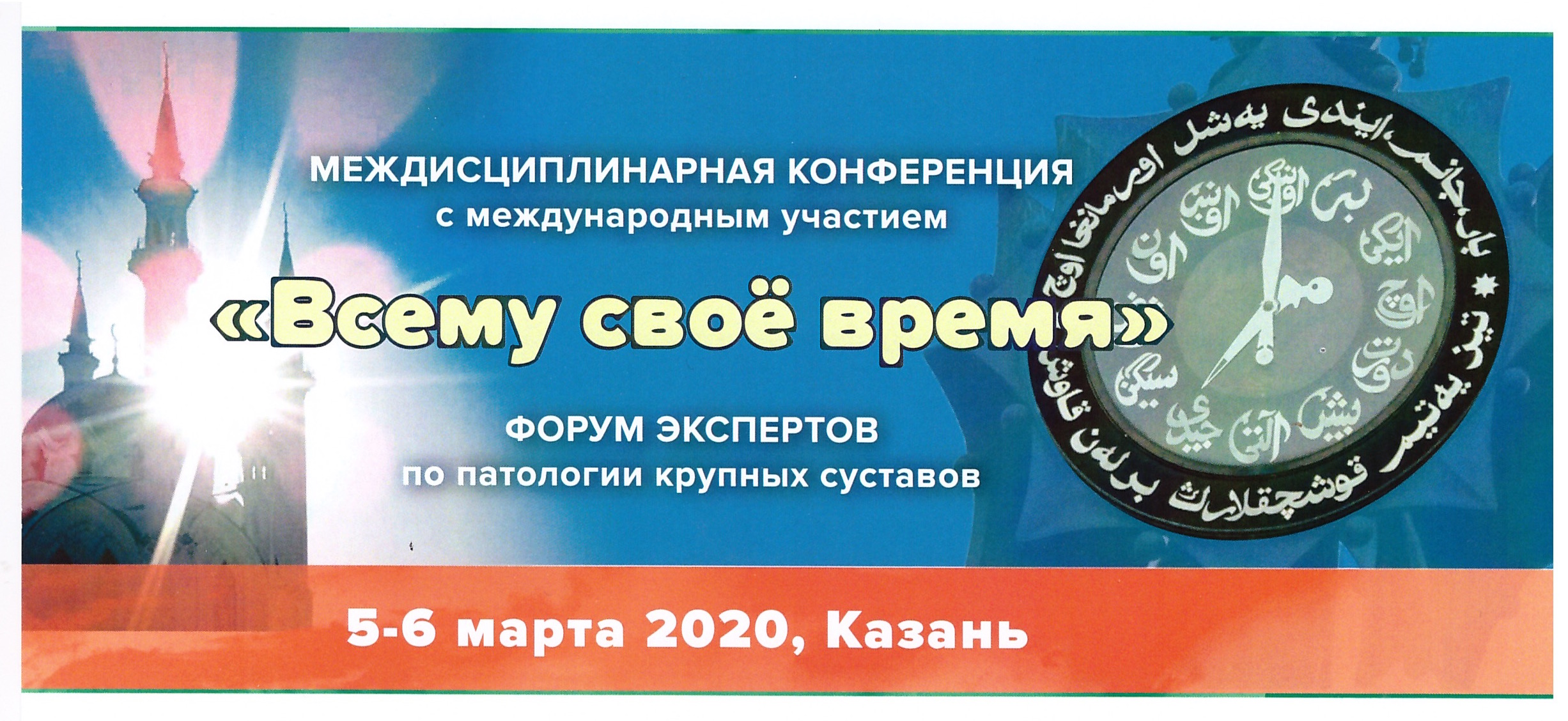 Программа сателлитных симпозиумов (не входят в программу НМО)5.03.2020  13.00 – 14.001. Зал ПушкинСимпозиум компании CSCЛечение остеоартрита сегодня: взгляд ревматолога и ортопеда, опыт европейских коллег Модераторы: Лилла А.М., профессор, Ахтямов И.Ф., профессор.- Пиаскледин 300: эффект на метаболизм хряща, синовии и субхондральной кости – ключи к эффективности терапии остеоартритаЕнротен Ив - профессор Льежского университета, директор научно-исследовательского отдела патологии, физиотерапии и реабилитации костной и хрящевой тканей) (Бельгия).- Остеоартрит: взгляд ревматолога Лила Александр Михайлович - директор Научно-исследовательского института ревматологии им. В.А. Насоновой РАМН, д.м.н., профессор.- Комплексное лечение остеоартрита (г. Москва)Каратеев Андрей Евгеньевич - заведующий лабораторией патофизиологии боли и полиморфизма скелетно-мышечных заболеваний ФГБНУ НИИР им. В.А. Насоновой, д.м.н. (г. Москва)- Этапное лечение остеоартрита: взгляд ортопеда Ахтямов Ильдар Фуатович - заведующий кафедрой травматологии, ортопедии и хирургии экстремальных состояний ФГБОУ ВО Казанский ГМУ Минздрава России, д.м.н., профессор (г. Казань)2. Зал ТолстойСимпозиум компании АнатомикаРазность подходов или единая тенденция в лечении перипротезной инфекцииМодераторы: Тихилов Р.М., профессор, Николаев Н.С., профессор- Характер возбудителя инфекции как прогностический критерий эффективности лечения.Божкова Светлана Анатольевна – заведующая отделением клинической фармакологии ФГБУ Российский НИИТО им. Р.Р. Вредена Минздрава России, д.м.н. (г. Санкт-Петербург).Соавторы: Артюх В.А., Ливенцов В.Н., Кочиш А.А.- Инфекция, как предотвратить метицилин резистентность Шнетлер Рейнхард, руководитель University tissue engeneering group University Hospital Hamburg.  Seniorprofessor University Hospital Giessen-Marburg (Германия) - Двухэтапное лечение перипротезной инфекции. За и против. Николаев Николай Станиславович – главный врач Федерального центра травматологии, ортопедии и эндопротезирования (г. Чебоксары), д.м.н.- Перипротезная инфекция после тотального эндопротезирования коленного сустава. Анализ среднесрочных результатов 163 случаев применения артикулирующих спейсеров.Римашавский Денис Владимирович – доцент кафедры травматологии и ортопедии РУДН, к.м.н. (г. Москва)3. Зал ДостоевскийСимпозиум компании SolopharmГиалуронаты в клинической практике врача-ортопеда Модератор: Минасов Б.Ш., профессор- Лечение суставного синдрома гидрофильно-поляризующими имплантатами Минасов Булат Шамильевич заведующий кафедрой травматологии,ортопедии и военно-полевой хирургии с курсом доп. мед. образования ФГБОУ ВО Башкирский ГМУ Минздрава России ( г. Уфа).- Применение препаратов гиалуроновой кислоты в лечении остеоартрита и плечелопаточного болевого синдрома.	Садыков Рустем Ильгизович – заведующий травмпунктом ГАУЗ 7 КБ г. Казани, ассистент кафедры травматологии и ортопедии ФГБОУ ВО КАзанский ГМУ Минздрава России (г. Казань).- Современные методы применения гиалуронатов. Импортозамещение в фармацевтической отрасли: новые возможности.	Страхов Максим Алексеевич – доцент кафедры травматологии,  ортопедии и ВПХ ФГБОУ ВО РНИМУ им. Н.И. Пирогова, к.м.н. (г. Москва)6.03.2020  13.00 – 14.004. Зал ДостоевскийСимпозиум компании Aksel pharmaceuticalsИнъекционная терапия болевого синдрома:Модераторы: Ахтямов И.Ф., профессор; Волокитина Е.А. профессор- Принципы локальной инъекционной терапии. Предупреждение осложненийВолокитина Елена Александровна – заведующая кафедрой травматологии и ортопедии ФГБОУ ВО Уральский ГМУ, д.м.н., профессор (г. Екатеринбург)- Локальная инъекционная терапия. Экспертная оценка спорных ситуацийЛушпаева Юлия Арнольдовна – доцент кафедры госпитальной терапии ФГБОУ ВО Тюменский ГМУ, к.м.н.(г. Екатеринбург)- Новые возможности в купировании болевого синдромаАхтямов Ильдар Фуатович – заведующий кафедрой травматологии, ортопедии и хирургии экстремальных состояний ФГБОУ ВО Казанский ГМУ Минздрава России, д.м.н., профессор(г. Казань)5. Зал ТолстойСимпозиум компании ИмпланткастИнновационные предложения в эндопротезировании крупных суставовМодераторы: Мурылев В.Ю., профессор; Шубняков И.И., д.м.н.- Однополюсное эндопротезирование коленного сустава. Зайцев Руслан Валерьевич – доцент кафедры общей и специализированной хирургии МГУ им. МВ Ломоносова. к.м.н. (г. Москва)- Первичное сложное эндопротезирование при гонартрозе с варусной деформацией. Варианты решения. Клинические случаи. Сорокин Николай Александрович – Главный травматолог ЛРКЦ МО РФ.